รูปแบบเล่มรายงานความก้าวหน้าการวิจัย  (อย่างน้อย 3 บท) แหล่งทุน : จากงบประมาณเงินรายได้ (ทุนสนับสนุนสำหรับบุคลากร) ปกนอกรองปกปกในบทคัดย่อ (ภาษาไทย)บทคัดย่อ (ภาษาอังกฤษ) กิตติกรรมประกาศสารบัญสารบัญตารางบัญชีภาพ/แผนภูมิ/อื่น ๆ (ถ้ามี)บทที่ 1  บทนำ บทที่ 2  แนวคิด ทฤษฎี และเอกสารงานวิจัยที่เกี่ยวข้อง บทที่ 3  วิธีดำเนินการวิจัยบทที่ 4  ผลการวิจัย บทที่ 5  สรุปผล  อภิปรายผล  และข้อเสนอแนะ เอกสารอ้างอิง (ตามระบบการอ้างอิงสากล/นาม ปี)/บรรณานุกรมภาคผนวก (เครื่องมือที่ใช้ในการวิจัย,แบบสอบถาม หรืออื่น ๆ)ประวัติผู้วิจัยสันเล่มรายงานการวิจัย (ระบุชื่องานวิจัย หัวหน้าโครงการวิจัย ปี พ.ศ.ที่ทำเสร็จ)หมายเหตุ - ใช้รูปแบบอักษร TH SarabunPSK             - การตั้งค่าหน้ากระดาษ ด้านซ้ายมือ และด้านบน ให้เว้นว่างห่างจากขอบประมาณ  3.75                  เซนติเมตร หรือ 1.5 นิ้ว     นิ้ว ด้านขวาและด้านล่าง ให้เว้นว่างห่างจากขอบประมาณ 2.5 เซนติเมตร หรือ 1 นิ้ว             - ไม่ต้องกั้นหน้า กั้นหลังรูปแบบเล่มรายงานความก้าวหน้าการวิจัย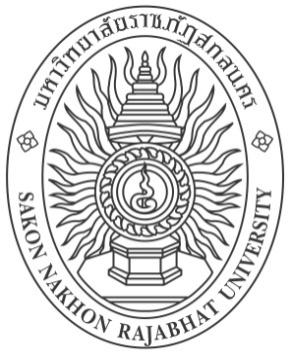 รายงานความก้าวหน้าการวิจัย  (20 pt)เรื่องชื่องานวิจัยภาษาไทย (20 pt)ชื่องานวิจัยภาษาอังกฤษ (20 pt)[ชื่อผู้ทำงานวิจัย (ไม่ต้องใส่คำนำหน้า)..................][ชื่อผู้ทำงานวิจัย (ไม่ต้องใส่คำนำหน้า)..................]          [ชื่อผู้ทำงานวิจัย (ไม่ต้องใส่คำนำหน้า)..................] (18pt)(ถ้าผู้วิจัยมากกว่า 3 คน ให้ระบุชื่อผู้วิจัยทุกคน) งานวิจัยนี้ได้รับทุนสนับสนุนการวิจัยสำหรับบุคลากรมหาวิทยาลัยราชภัฏสกลนคร 
จากงบประมาณเงินรายได้ ประจำปีงบประมาณ พ.ศ..........เดือน................พ.ศ. .................(ระบุเดือน…………………. ปี พ.ศ……………....ปัจจุบัน ณ วันส่งรายงานฉบับสมบูรณ์)ลิขสิทธิ์ของมหาวิทยาลัยราชภัฏสกลนคร (pt 17)รูปแบบการพิมพ์บทคัดย่อภาษาไทย (TH SarabunPSK, 18pt)หัวข้อวิจัย		……………………………………………………….………………………………………..…………………ผู้ดำเนินการวิจัย		……………………………………………………….……………………………………………..……………ที่ปรึกษา		(ถ้ามี)……………………………………………………….……………………………………………..……………หน่วยงาน		[ระบุหน่วยงานที่ทำวิจัย/หลักสูตร/คณะ/ศูนย์]   มหาวิทยาลัยราชภัฏสกลนครปี พ.ศ.			[ปีปฏิทินที่ทำงานวิจัยเสร็จ]< เว้น 1 บรรทัด >บทคัดย่อ (TH SarabunPSK, 18pt)< เว้น 1 บรรทัด >ควรประกอบด้วยวัตถุประสงค์วิธีดำเนินการวิจัย (ประชากรและกลุ่มตัวอย่าง,เครื่องมือที่ใช้ในการวิจัย,สถิติใช้ในการวิจัย)ผลการวิจัยตัวอย่าง เช่น	การวิจัยครั้งนี้มีวัตถุประสงค์ ...............................................................................ประชากรและกลุ่มตัวอย่างเครื่องมือที่ใช้ในการวิจัย...........................สถิติที่ใช้ในงานวิจัย...............................................................................ผลการวิจัยมีดังนี้...................................................................................................................................... < เว้น 1 บรรทัด >คำสำคัญ // (3 – 4 คำ)……………………………………………………………………………………………………………..................หมายเหตุ เครื่องหมาย/ หมายถึง การเว้นวรรค 1 ตัวอักษรรูปแบบการพิมพ์บทคัดย่อภาษาอังกฤษ (TH SarabunPSK, 18pt)Research Title	……………………..(TH SarabunPSK, 16pt)…………….…………Researcher	……………………..(TH SarabunPSK, 16pt)…………….…………Research Consultants  	……………………..(TH SarabunPSK, 16pt)…………….…………Organization	……………………..(TH SarabunPSK, 16pt)…………….…………Published Year	201……< เว้น 1 บรรทัด >Abstract< เว้น 1 บรรทัด >		The purpose (s) of this research was (were) to: …………………………………………………….……………………………………………………………………………………………………………………………………………………………………..………………………………………………………………………………………………………………………………………..……………………………………………………………………………………………………………………………………………………………………………………………..………………………………………………………………………………………………………………………………………………………………….….		The findings were as follows: ……………………………………………….…………………………………….……………………………………………………………………………………………………………………………………………………………….….……………………………………………………………………………………………………………………………………………………………..………< เว้น 1 บรรทัด >Keywords //………………………………………………………………………………………………………………………….…………….……กิตติกรรมประกาศ (TH SarabunPSK, 18pt)[ข้อความ] ……………………(TH SarabunPSK, 16pt, Tab 1.27 cm) …………………...........................……………………………………………………………………………………………………….......................................................
(ต้องระบุข้อความว่า “ได้รับทุนสนับสนุนการวิจัยจากสถาบันวิจัยและพัฒนา มหาวิทยาลัยราชภัฏสกลนคร” 
ตามความเหมาะสม).......................................................................................................................................................…………………………………………………………………………………………………………………………..….……………………………………                [ชื่อผู้ทำงานวิจัย][ปีปฏิทินที่ทำงานวิจัยเสร็จ]                       สารบัญ (TH SarabunPSK, 18pt)                                                                                                        หน้าบทคัดย่อภาษาไทย//………………………………………………………………………………………………………..///ก	บทคัดย่อภาษาอังกฤษ//…………………………………………………………………………………………………..///ขกิตติกรรมประกาศ//………………………………………………………………………………………………………..///คสารบัญ//………………………………………………………………………………………………………………………..///งสารบัญตาราง//…………………………………………………………………………………………..…………………..///ฉสารบัญภาพ//………………………………………………………………………………………………………………….///ชบทที่  1	บทนำ//…………………………………………………………………………………………………///	1	ความเป็นมาและความสำคัญ//…………………………………………………………………///	1	วัตถุประสงค์ของการวิจัย//...............................................................................///...	ขอบเขตการวิจัย//………………………………………….………………………………………///…	สมมติฐานการวิจัย (ถ้ามี)//………………………………………….………………………….///…	คำจำกัดความที่ใช้ในงานวิจัย/(นิยามศัพท์เฉพาะ)//……………………….…………..///…	ประโยชน์ที่คาดว่าจะได้รับ//……………………………………………………………………///…บทที่  2	แนวคิด ทฤษฎี เอกสารและงานวิจัยที่เกี่ยวข้อง//………………………………………….///…	..........................................................................................................................///…                     ..........................................................................................................................///…                                                ..........................................................................................................................///…                       ..........................................................................................................................///…                      ..........................................................................................................................///…                      ..........................................................................................................................///…	กรอบแนวคิดในการวิจัย//…………………….…………………………………………………///…สารบัญ (ต่อ)(TH SarabunPSK, 18pt)                                                                                                         หน้าบทที่  3	วิธีดำเนินการวิจัย//……………………………………………………………………………………..///…	ประชากรและกลุ่มตัวอย่าง//…………………………………………………………………...///…	การเก็บรวบรวมข้อมูล//………………………………………………………………………....///…	เครื่องมือในการวิจัย//……………………………………………………………….…………….///…
	การสร้างเครื่องมือการวิจัย//……………………………………………………………………///…
	การตรวจสอบคุณภาพเครื่องมือการวิจัย//………………………………………….……..///…	การวิเคราะห์ข้อมูล//…………………………………………………………………….………..///…	สถิติที่ใช้ในการวิเคราะห์ข้อมูล//………………………………………………………………///…บทที่  4	ผลการวิจัย//……………………………………………………………………………………………….///…	..........................................................................................................................///…	..........................................................................................................................///…	..........................................................................................................................///…บทที่  5	สรุปผลการวิจัย อภิปรายผล และข้อเสนอแนะ//................................................///...	สรุปผลการวิจัย//...............................................................................................///...	อภิปรายผล//.....................................................................................................///...	ข้อเสนอแนะในการนำผลการวิจัยไปใช้//……………………………………………………///…		ข้อเสนอแนะในการทำวิจัยครั้งต่อไป//……………………………………………………….///…บรรณานุกรม//……………………………………………………………………………………………………………….///…	บรรณานุกรมภาษาไทย//………………………………………………………………………………///…	บรรณานุกรมภาษาต่างประเทศ//…………………………………………………………………..///…ภาคผนวก//……………………………………………………………………………………………………………………///…	ภาคผนวก ก//..........................................................................................................///...	ภาคผนวก ข//..........................................................................................................///...	ภาคผนวก ค//..........................................................................................................///...ประวัติผู้วิจัย//………………………………………………………………………………………………………....///…บทที่ 1 (TH SarabunPSK, 18pt)บทนำความเป็นมาและความสำคัญ[ข้อความ] ……………………(TH SarabunPSK, 16pt, Tab 1.27 cm) ………………….............……………………………………………….……………………………………………………………………………………………………………………………………………………………………………วัตถุประสงค์ของการวิจัย[ข้อความ] ……………………(TH SarabunPSK, 16pt, Tab 1.27 cm) ………………….............……………………………………………….……………………………………………………………………………………………………………………………………………………………………………ขอบเขตการวิจัย[ข้อความ] ……………………(TH SarabunPSK, 16pt, Tab 1.27 cm) ………………….............……………………………………………….……………………………………………………………………………………………………………………………………………………………………………สมมติฐานการวิจัย (ถ้ามี)  [ข้อความ] ……………………(TH SarabunPSK, 16pt, Tab 1.27 cm) ………………….............……………………………………………….……………………………………………………………………………………………………………………………………………………………………………คำจำกัดความที่ใช้ในงานวิจัย/(นิยามศัพท์เฉพาะ)[ข้อความ] ……………………(TH SarabunPSK, 16pt, Tab 1.27 cm) ………………….............……………………………………………….……………………………………………………………………………………………………………………………………………………………………………ประโยชน์ที่คาดว่าจะได้รับ[ข้อความ] ……………………(TH SarabunPSK, 16pt, Tab 1.27 cm) ………………….............……………………………………………….……………………………………………………………………………………………………………………………………………………………………………(ตัวอย่างตารางบทที่ 1)ตารางที่  1.1 ......................................... (TH SarabunPSK, 16pt)....................................                        บทที่ 2 (TH SarabunPSK, 18pt) แนวคิด ทฤษฎี เอกสารและงานวิจัยที่เกี่ยวข้อง[หัวข้อ]..............(TH SarabunPSK, 16pt, Bold)...........[ข้อความ] ……………………(TH SarabunPSK, 16pt, Tab 1.27 cm) ………………….............……………………………………………….……………………………………………………………………………………………………………………………………………………………………………[หัวข้อ]..............(TH SarabunPSK, 16pt, Bold)...........[ข้อความ] ……………………(TH SarabunPSK, 16pt, Tab 1.27 cm) ………………….............……………………………………………….……………………………………………………………………………………………………………………………………………………………………………[หัวข้อ]..............(TH SarabunPSK, 16pt, Bold)...........[ข้อความ] ……………………(TH SarabunPSK, 16pt, Tab 1.27 cm) ………………….............……………………………………………….……………………………………………………………………………………………………………………………………………………………………………กรอบแนวคิดในการวิจัย[ข้อความ] ……………………(TH SarabunPSK, 16pt, Tab 1.27 cm) ………………….............……………………………………………….……………………………………………………………………………………………………………………………………………………………………………                             บทที่ 3  (TH SarabunPSK, 18pt)  วิธีดำเนินการวิจัยประชากรและกลุ่มตัวอย่าง[ข้อความ] ……………………(TH SarabunPSK, 16pt, Tab 1.27 cm) ………………….............……………………………………………….……………………………………………………………………………………………………………………………………………………………………………การเก็บรวบรวมข้อมูล[ข้อความ] ……………………(TH SarabunPSK, 16pt, Tab 1.27 cm) ………………….............……………………………………………….……………………………………………………………………………………………………………………………………………………………………………เครื่องมือในการวิจัย [ข้อความ] ……………………(TH SarabunPSK, 16pt, Tab 1.27 cm) ………………….............……………………………………………….……………………………………………………………………………………………………………………………………………………………………………การสร้างเครื่องมือการวิจัย[ข้อความ] ……………………(TH SarabunPSK, 16pt, Tab 1.27 cm) ………………….............……………………………………………….……………………………………………………………………………………………………………………………………………………………………………การตรวจสอบคุณภาพเครื่องมือการวิจัย[ข้อความ] ……………………(TH SarabunPSK, 16pt, Tab 1.27 cm) ………………….............……………………………………………….……………………………………………………………………………………………………………………………………………………………………………การวิเคราะห์ข้อมูล[ข้อความ] ……………………(TH SarabunPSK, 16pt, Tab 1.27 cm) ………………….............……………………………………………….……………………………………………………………………………………………………………………………………………………………………………[หัวข้อ]..............(TH SarabunPSK, 16pt, Bold)...........[ข้อความ] ……………………(TH SarabunPSK, 16pt, Tab 1.27 cm) ………………….............……………………………………………….……………………………………………………………………………………………………………………………………………………………………………สถิติที่ใช้ในการวิเคราะห์ข้อมูล[ข้อความ] ……………………(TH SarabunPSK, 16pt, Tab 1.27 cm) ………………….............……………………………………………….……………………………………………………………………………………………………………………………………………………………………………